12th International Scientific Conference of the ISCBBioethics in the future.Technicization of the man or humanization of the Science?Bol, Croatia, 21.-22-09.2015.Organised by:International Society for Clinical BioethicsUniversity of SplitUnder the auspices of Croatian Academy for Science and ArtsOrganisational board:Luka Tomašević, president of the ISCBSuzana Vuletić, president of the organisational bordGordana Pelčić, general secretary of the ISCB Ana Jeličić, secratary of organisational boardSilvana Karačić, economist of organisational boardJelena Hrgović, assistent of organisational boardIt is our great pleasure to announce that the 12th international scientific conference of the ISCB, entitled " Bioethics in the future.Technicization of the man or humanization of the Science?" will hold place in September 21-22. 2015 in Bol (Insel Brač), in the Republic of Croatia.Registration:For participation on conference is necessary to fill a registration form and to send it to the e-mail address: suzanavuletic007@gmail.com in word format document until 15.7.2015. (The name of the file has to include a surname of the participant).The participation fee will be set after the final number of reported participants and the preparatory program stages in second announcement. (The fee would be around 100 - 120 €).The main topics for discussion will be divided into the three sections, under the main Conference Theme: Bioethics in the future.Technicization of the man or humanization of the Science?Section 1: Technoethics - various perspectives: A Brief History of technological progress; Biotechnology: in the whirl of optimism and pessimism; technology with a human face: in the service of man; (anthropology and technology: homo sapiens et homo tecnicus; human nature and culture; a philosophical review of the artificial intelligence and cybernetics; man and techniques from a theological perspective; cyborg and human rights, technological eugenics...Section 2: Biotechnology between therapy and utopia - Biotechnology and Medicine: expectations and perspectives; new reproductive biotechnology and genetic diagnostics; genetic and reproductive biotechnology: ethical and anthropological principles; nanotechnology and potenzialization of the man; post-humanism: the goals of contemporary genetics; Cloning and Human Rights, pharmacogenetics, regenerative medicine, cyborg Medicine (bioimplatants, bioprosthesis, biochips), cyborgisation of the human, biological alterations of human, neurotechnology, teleoperation, bioethics in forensics, forensical use of bioinformation, biobanks ...Section3: The technique, environment and society - Disharmony between technology and environment; pollution and development; GMO's and the precautionary principle; bioterrorism; biohazard, animal GMO's and xenotransplantation; brevetation of the life; New risk behaviors: video games and virtual casino; sport and bioethics: Dopping - pharmacological and technological empowerment of athletes; bioethics and technology on the big screen.List of enumerated subjects are not the exhaustive: participants are free to choose other suitable subjects for representations which could be integrated into the main topic of the Conference, from the prism of any aspects.Official language: English.Requirements to the abstracts for active exhibitors of the Conference:Abstracts should be sent until 1.5.2015. in word format document.The abstracts should be sent to the e-mail address of suzanavuletic007@mail.com in Word format until 15.7.2015. The name of the file has to include a surname of the participant.The length of the abstract should not exceed 300 words, Times New Roman, size 12, with one line space between.The title should not exceed max. two lines. Times New Roman, bold, size 12, UPPERCASE, centered. Information on the author includes a name(s) and surname(s), a place of work and the country. Name(s) and surname(s) of author(s) set below the title, with one line space between.The abstracts should be relevant to the main themes and shouldn't be published somewhere earlier.All submissions will be peer reviewed. The co-organizers will make the final decision on all submissions.You will receive the answer about the acceptance of Your abstract until 18.7.2015.The theses which have received the positive review could be considered for publishing in Croatian Medical Journal (cc/a1 Journal)It is predicted to publish the Proceedings of the symposium after receiving the completed  works of exhibitors.Requirements to oral report:1 . Oral report could be in any presentational form according to Your own preference.2 . The oral presentation should not exceed more than 20 minutes.3. After each two lectures, it would be given a possibility for discussion about 20 minutes.4. Final day, after all presentations, it would be held a general plenary discussions about 30 minutes.Chairman of the international organizing committee:Luka Tomašević, president of the ISCBPresident of the Organisational Board:Suzana VuletićInternational organizing committee:Michael CHENG-TEK TAI (Taiwan)Tsuyoshi AWAYA (Japan)Boris JUDIN (Russsia)Farida NEZHMETDINOVA (Russia)Gordana PELČIĆ (Croatia)International Scientific board:George AGICH (SAD)Ana BOROVEČKI (Croatia)Ivan CIFRIĆ (Croatia)Ante ČOVIĆ (Croatia)Mirko GUGIĆ (Croatia)Marina GURYLEVA  (Russia)Ilhan ILKILIC (Turkey)Frank Yeruham LEAVITT (Israel)Amir MUZUR (Croatia)Hans Martin SASS (Germany)Motomu SHIMODA  (Japan) Aleksey SOZINOV  (Russia)Suzana VULETIĆ (Croatia)Information support:Web page of ISCBhttp://homepage1.nifty.com/awaya/ISCB/members.htm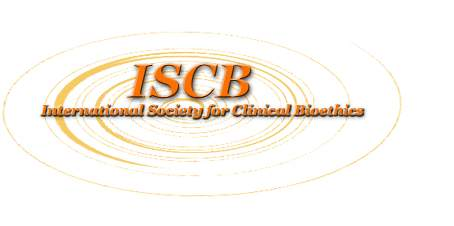 